Gran Prize Interdiszciplináris Innovatív Díj Pályázat 2016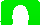 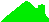 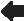 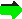 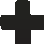 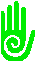 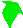 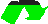 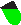 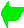 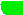 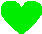 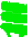 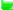 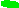 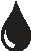 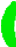 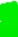 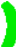 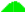 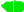 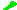 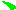 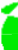 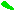 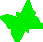 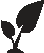 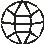 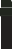 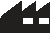 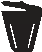 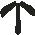 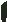 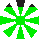 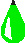 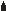 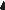 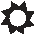 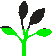 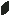 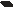 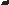 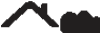 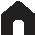 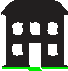 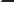 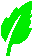 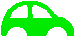 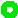 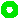 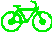 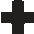 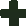 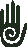 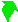 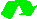 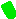 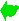 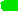 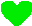 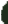 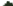 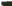 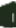 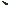 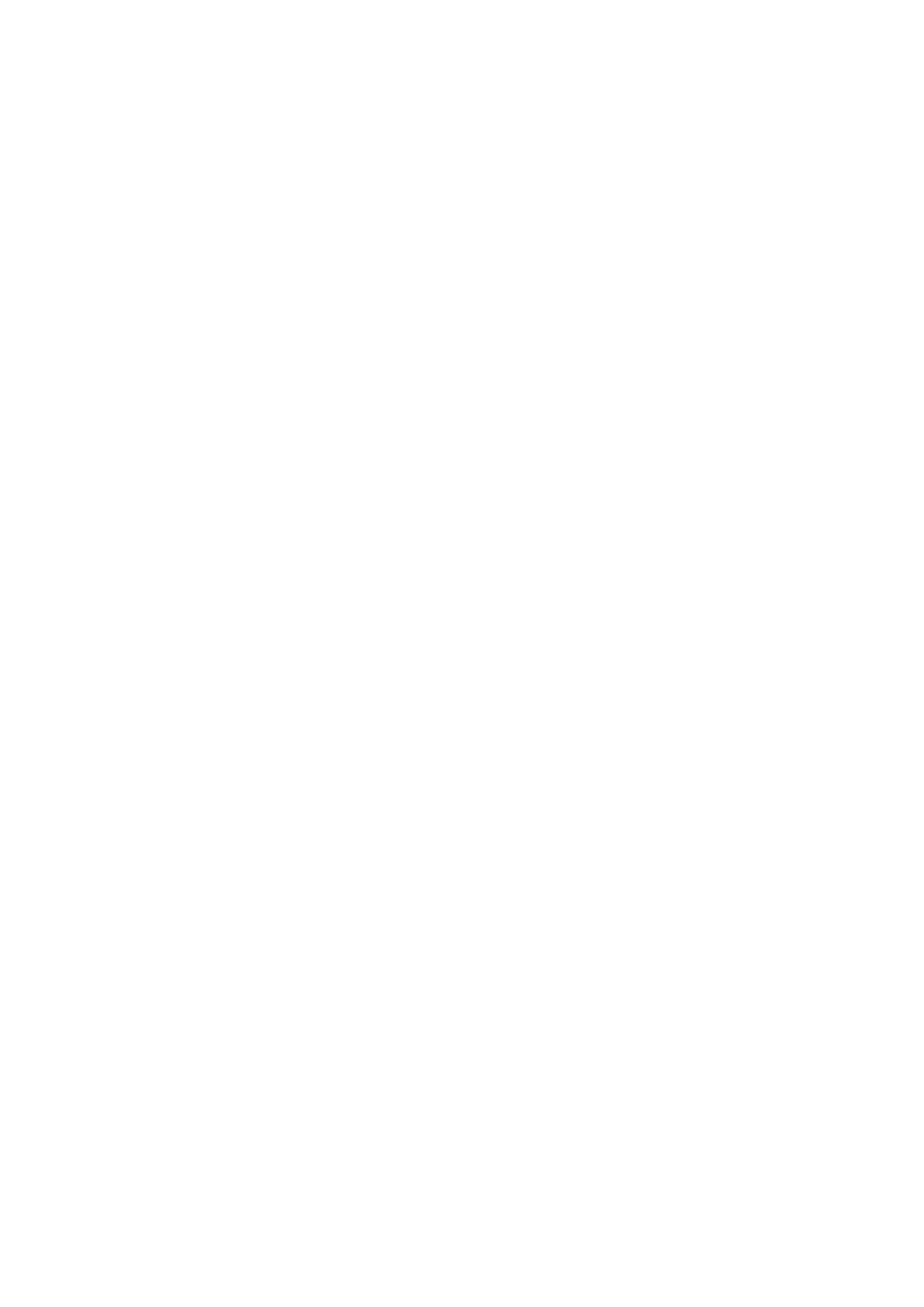 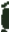 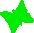 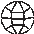 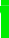 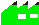 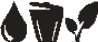 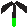 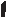 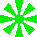 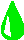 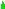 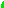 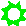 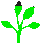 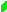 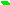 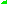 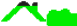 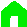 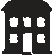 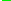 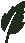 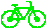 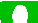 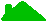 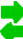 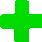 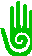 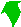 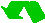 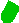 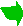 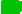 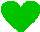 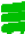 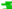 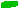 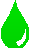 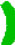 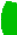 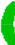 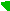 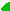 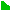 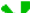 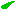 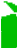 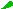 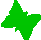 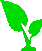 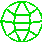 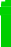 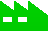 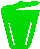 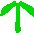 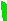 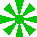 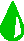 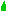 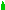 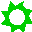 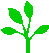 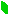 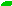 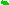 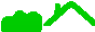 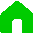 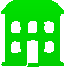 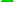 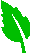 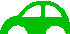 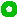 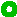 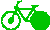 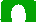 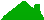 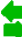 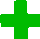 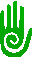 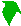 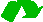 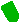 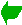 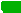 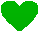 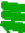 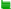 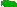 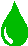 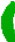 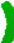 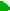 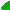 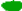 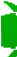 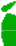 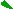 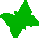 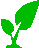 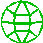 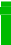 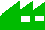 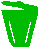 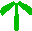 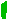 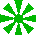 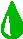 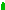 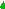 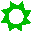 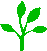 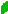 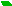 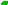 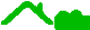 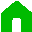 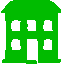 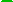 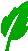 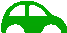 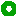 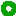 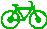 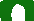 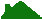 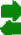 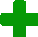 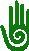 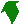 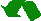 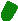 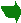 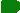 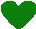 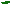 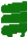 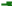 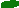 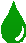 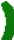 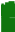 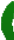 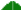 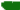 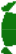 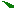 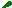 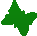 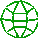 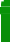 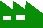 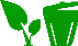 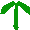 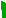 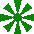 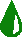 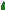 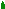 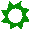 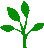 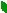 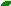 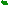 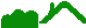 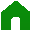 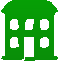 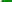 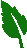 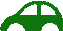 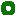 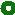 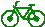 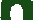 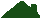 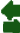 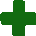 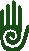 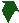 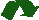 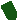 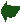 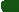 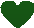 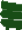 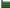 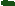 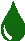 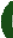 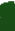 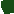 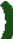 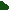 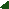 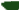 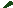 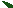 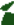 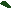 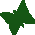 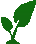 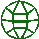 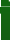 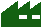 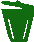 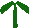 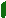 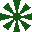 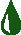 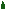 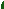 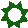 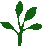 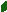 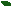 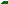 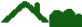 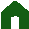 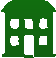 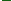 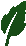 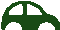 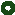 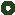 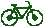 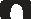 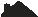 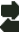 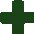 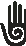 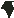 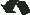 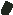 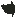 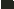 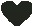 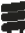 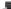 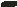 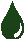 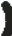 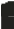 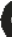 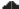 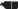 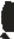 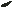 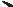 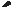 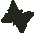 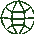 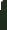 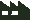 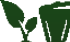 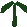 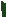 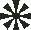 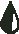 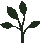 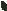 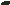 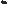 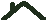 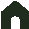 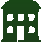 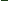 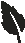 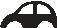 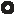 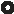 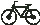 A díj bolygónk legégetőbb kihívásaira válaszoló kiemelkedő innovatív megoldást, projektet, munkát jutalmaz a környezetvédelem, fenntartható fejlődés, design, orvostudomány, egészségmegőrzés, fejlesztés és oktatás területéről évi egy alkalommal.A pályázat benyújtásának határideje: 2016. április 15.Pályázati kiírásról és további információkról bővebben: Tel: : +36 309/708/433Email: swedishchamber@swedishchamber.hu Web: www.swedishchamber.hu